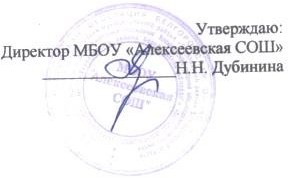 Планпоходов и экскурсий учащихся МБОУ «Алексеевская сОШ» 2020-2021 уч.год№МероприятиеУчастникисроки1.Экскурсия к братской  могиле11,1  сентябрь2.Поход по пойме речки Пенка6сентябрь3.Поход к роднику Калашинский5,6сентябрь4.Экскурсия в музей- мемориал Курская Дуга5,6сентябрь5.Экскурсии по экологической тропе1-7в теч. года6.Экскурсия в БелГАУ им.В.Я. Горина9-11сентябрь7.Экскурсии в школьный музей боевой славы1-11в теч. года8.Экскурсии в музей истории школы1-11в теч. года9.Экскурсия в музей Третье ратное поле России7-11октябрь10.Экскурсия  в школьные музеи школ Яковлевского городского округа1-11В течение года11.Виртуальные   экскурсии  1-11В течение года12.Экскурсии в историко-театральный музей М.С. Щепкина1-11в теч. года13.Обзорная экскурсия по г. Белгороду5-11январь14.Экскурсии в храмы Яковлевского городского округа1-11в теч. года15.Экскурсия в краеведческий музей г. Строитель1-4март16.Экологические экскурсии1-11В течение года17.Экскурсии на предприятияЯковлевского городского округа9-11в теч. года18.Экскурсия в музей диораму«Огненная дуга9,11май19.Экскурсия в краеведческий музей г. Белгород9,11май